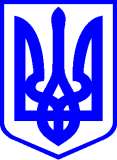 КИЇВСЬКА МІСЬКА РАДАІІ СЕСІЯ     ІХ СКЛИКАННЯРІШЕННЯ____________№_______________                                                                                                                                          ПРОЄКТПро затвердження істотних умов енергосервісних договорівВідповідно до Бюджетного кодексу України, статей 5, 6 Закону України «Про запровадження нових інвестиційних можливостей, гарантування прав та законних інтересів суб'єктів підприємницької діяльності для проведення масштабної енергомодернізації», враховуючи розпорядження начальника Київської міської військової адміністрації від 25 серпня 2023 року № 648 «Про закупівлю енергосервісу та затвердження базових рівнів споживання теплової та електричної енергії  об'єктами  енергосервісу, які перебувають у комунальній власності територіальної громади міста Києва», Київська міська радаВИРІШИЛА:Затвердити істотні умови енергосервісного договору за об'єктом енергосервісу: будівля Комунального некомерційного підприємства «Київська міська клінічна лікарня №5» виконавчого органу Київської міської ради (Київської міської державної адміністрації) (вулиця Відпочинку, будинок 11), що додаються.Затвердити істотні умови енергосервісного договору за об'єктом енергосервісу: будівля Комунального некомерційного підприємства «Київська міська клінічна лікарня №18» виконавчого органу Київської міської ради (Київської міської державної адміністрації) (бульвар Тараса Шевченка, будинок 17), що додаються.Затвердити істотні умови енергосервісного договору за об'єктом енергосервісу: будівля Комунального некомерційного підприємства «Київський міський пологовий будинок №3» виконавчого органу Київської міської ради (Київської міської державної адміністрації) (вулиця Василя Кучера, будинок 7), що додаються.Комунальному некомерційному підприємству «Київська міська клінічна лікарня №5» виконавчого органу Київської міської ради (Київської міської державної адміністрації), Комунальному некомерційному підприємству «Київська міська клінічна лікарня №18» виконавчого органу Київської міської ради (Київської міської державної адміністрації), Комунальному некомерційному підприємству «Київський міський пологовий будинок №3» виконавчого органу Київської міської ради (Київської міської державної адміністрації):4.1. Забезпечити укладання енергосервісних договорів згідно з істотними умовами, що затверджені відповідно до пунктів 1-3 цього рішення.При складанні та поданні бюджетних запитів на відповідні бюджетні періоди протягом строків дії енергосервісних договорів враховувати потребу у видатках на оплату енергосервісу з урахуванням показників скорочення споживання теплової енергії, зазначених у істотних умовах, затверджених відповідно до пунктів 1 - 3 до цього рішення, та фіксованого відсотка сум скорочення витрат на оплату теплової енергії, згідно з умовами енергосервісних договорів, укладених відповідно до цього рішення.Здійснити інші організаційно-правові дії, необхідні для укладення та належного виконання енергосервісних договорів.5. Департаменту житлово-комунальної інфраструктури виконавчого органу Київської міської ради (Київській міській державній адміністрації):Повідомити Комунальне некомерційне підприємство «Київська міська клінічна лікарня №5» виконавчого органу Київської міської ради (Київської міської державної адміністрації), Комунальне некомерційне підприємство «Київська міська клінічна лікарня №18» виконавчого органу Київської міської ради (Київської міської державної адміністрації), Комунальне некомерційне підприємство «Київський міський пологовий будинок №3» виконавчого органу Київської міської ради (Київської міської державної адміністрації) про затвердження істотних умов енергосервісних договорів в установленому законодавством порядку.Здійснювати загальну координацію укладання та виконання енергосервісних договорів.6. Після дострокового припинення, закінчення строку дії або розірвання в установленому порядку енергосервісних договорів, територіальна громада міста Києва набуває права власності без додаткової плати на все майно, утворене (встановлене) за енергосервісними договорами, істотні умови яких затверджено пунктами 1-3 цього рішення.7. Контроль за виконанням цього рішення покласти на постійну комісію Київської міської ради з питань житлово-комунального господарства та паливно-енергетичного комплексу.Київський міський голова				Віталій КЛИЧКОЗатверджено рішення Київської міської радивід ___________ № ___________Істотні умови єнергосервісного договору за об'єктом енергосервісу:будівля Комунального некомерційного підприємства «Київська міська клінічна лікарня №5» виконавчого органу Київської міської ради (Київської міської державної адміністрації)(вулиця Відпочинку, будинок 11)Ціна енергосервісного договору: 21 581 288,30 (двадцять один мільйон п’ятсот вісімдесят одна тисяча двісті вісімдесят вісім) гривень 30 копійок, у тому числі податок на додану вартість 3 596 881,39 (три мільйони п’ятсот дев’яносто шість тисяч вісімсот вісімдесят одна) гривня 39 копійок.2. Рівень скорочення споживання та витрат на оплату теплової енергії, якого має бути досягнуто в результаті виконання енергосервісу, за кожний рік дії енергосервісного договору:3. Строк дії енергосервісного договору: 15 років.Київський міський голова													Віталій КЛИЧКОЗатверджено рішення Київської міської радивід ___________ № ___________Істотні умови єнергосервісного договору за об'єктом енергосервісу:будівля Комунального некомерційного підприємства «Київська міська клінічна лікарня №18» виконавчого органу Київської міської ради (Київської міської державної адміністрації)(бульвар Тараса Шевченка, будинок 17)Ціна енергосервісного договору: 14 856 194,45 (чотирнадцять мільйонів вісімсот п’ятдесят шість тисяч сто дев’яносто чотири) гривні 45 копійок, у тому числі податок на додану вартість 2 476 032,41 (два мільйони чотириста сімдесят шість тисяч тридцять дві) гривні 41 копійка.Рівень скорочення споживання та витрат на оплату теплової енергії, якого має бути досягнуто в результаті виконання енергосервісу, за кожний рік дії енергосервісного договору:3. Строк дії енергосервісного договору: 8 років 131 день.Київський міський голова													Віталій КЛИЧКОЗатверджено рішення Київської міської радивід ___________ № ___________Істотні умови єнергосервісного договору за об'єктом енергосервісу:будівля Комунального некомерційного підприємства «Київський міський пологовий будинок №3» виконавчого органу Київської міської ради (Київської міської державної адміністрації)(вулиця Василя Кучера, будинок 7)Ціна енергосервісного договору: 18 926 438,64 (вісімнадцять мільйонів дев’ятсот двадцять шість тисяч чотириста тридцять вісім) гривень 64 копійки, у тому числі податок на додану вартість 3 154 406,44 (три мільйони сто п’ятдесят чотири тисячі чотириста шість) гривень 44 копійки.Рівень скорочення споживання та витрат на оплату теплової енергії, якого має бути досягнуто в результаті виконання енергосервісу, за кожний рік дії енергосервісного договору:3. Строк дії енергосервісного договору: 14 років 161 день.Київський міський голова													Віталій КЛИЧКОПОДАННЯ:Директор Департаменту житлово-комунальної інфраструктури міста КиєваДмитро НАУМЕНКО Перший заступник директора Департаменту – начальник юридичного управління Олена БАСУРОВА ПОГОДЖЕННЯ: Перший заступник голови Київської міської державної адміністраціїМикола ПОВОРОЗНИКЗаступник голови Київської міської державної адміністрації  Петро ПАНТЕЛЕЄВДиректор Департаменту фінансівВолодимир РЕПІКЗаступник керівника апарату – начальник юридичного управлінняЛеся ВЕРЕСПостійна комісія Київської міської ради з питань житлово-комунального господарства та паливно-енергетичного комплексуГолова Олександр БРОДСЬКИЙСекретар Тарас КРИВОРУЧКО Постійна комісія Київської міської ради з питань бюджету, соціально-економічного розвитку та інвестиційної діяльності Голова Андрій ВІТРЕНКОСекретар Владислав АНДРОНОВ Начальник Управління правового забезпечення діяльності Київської міської ради Валентина ПОЛОЖИШНИКВид паливно-енергетичних ресурсів та/або житлово- комунальних послугРозмір скорочення споживання, в натуральному виразі /відсотківВид паливно-енергетичних ресурсів та/або житлово- комунальних послугРозмір скорочення споживання, в натуральному виразі /відсотківРік дії договоруРік дії договоруРік дії договоруРік дії договоруРік дії договоруРік дії договоруРік дії договоруРік дії договоруРік дії договоруРік дії договоруРік дії договоруРік дії договоруРік дії договоруРік дії договоруРік дії договоруРік дії договоруУсьогоВид паливно-енергетичних ресурсів та/або житлово- комунальних послугРозмір скорочення споживання, в натуральному виразі /відсотківВид паливно-енергетичних ресурсів та/або житлово- комунальних послугРозмір скорочення споживання, в натуральному виразі /відсотків2024202520262027202820292030203120322033203420352036203720382039Теплова енергія (теплопостачання)% , до базового рівня споживання24,7937,0037,0037,0037,0037,0037,0037,0037,0037,0037,0037,0037,0037,0037,000,7552049Теплова енергія (теплопостачання)Гкал302,21451,05960451,05960451,05960451,05960451,05960451,05960451,05960451,05960451,05960451,05960451,05960451,05960451,05960451,059609,206556 626,25095Вид паливно-енергетичних ресурсів та/або житлово- комунальних послугРозмір скорочення споживання, в натуральному виразі /відсотківВид паливно-енергетичних ресурсів та/або житлово- комунальних послугРозмір скорочення споживання, в натуральному виразі /відсотківРік дії договоруРік дії договоруРік дії договоруРік дії договоруРік дії договоруРік дії договоруРік дії договоруРік дії договоруРік дії договоруРік дії договоруУсьогоВид паливно-енергетичних ресурсів та/або житлово- комунальних послугРозмір скорочення споживання, в натуральному виразі /відсотківВид паливно-енергетичних ресурсів та/або житлово- комунальних послугРозмір скорочення споживання, в натуральному виразі /відсотків2023202420252026202720282029203020312032Теплова енергія (теплопостачання)% , до базового рівня споживання0,006,3422,5022,5022,5022,5022,5022,5022,5010,94Теплова енергія (теплопостачання)Гкал0,00135,734481,534481,534481,534481,534481,534481,534481,534234,1243 740,596Вид паливно-енергетичних ресурсів та/або житлово- комунальних послугРозмір скорочення споживання, в натуральному виразі /відсотківВид паливно-енергетичних ресурсів та/або житлово- комунальних послугРозмір скорочення споживання, в натуральному виразі /відсотківРік дії договоруРік дії договоруРік дії договоруРік дії договоруРік дії договоруРік дії договоруРік дії договоруРік дії договоруРік дії договоруРік дії договоруРік дії договоруРік дії договоруРік дії договоруРік дії договоруРік дії договоруУсьогоВид паливно-енергетичних ресурсів та/або житлово- комунальних послугРозмір скорочення споживання, в натуральному виразі /відсотківВид паливно-енергетичних ресурсів та/або житлово- комунальних послугРозмір скорочення споживання, в натуральному виразі /відсотків202420252026202720282029203020312032203320342035203620372038Теплова енергія (теплопостачання)% , до базового рівня споживання29,2435,0035,0035,0035,0035,0035,0035,0035,0035,0035,0035,0035,0035,0011,51Теплова енергія (теплопостачання)Гкал567,42679,11679,11679,11679,11679,11679,11679,11679,11679,11679,11679,11679,11679,11223,279 619,12